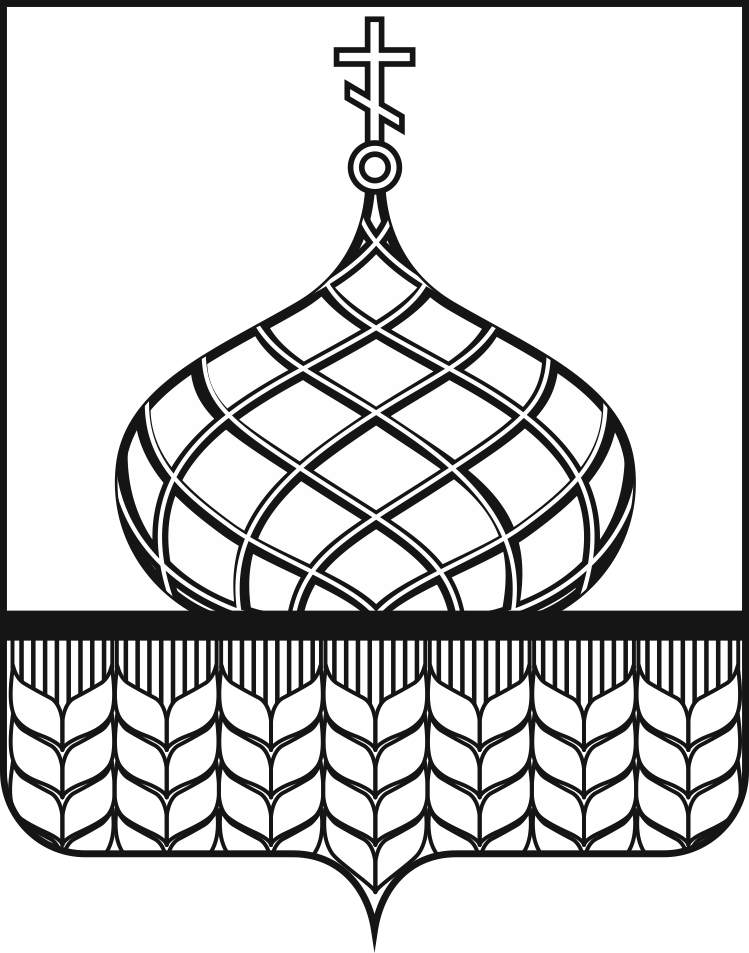 АДМИНИСТРАЦИЯ АННИНСКОГО  МУНИЦИПАЛЬНОГО РАЙОНАВОРОНЕЖСКОЙ ОБЛАСТИРАСПОРЯЖЕНИЕ«22»  01.  2021 года                                                                                  № _19-р_      п.г.т. АннаОб установлении ключевых показателей эффективности функционирования в администрацииАннинского муниципального района антимонопольного комплаенса на 2021 годВ соответствии с Федеральным законом от 06.10.2003 г. № 131-ФЗ «Об общих принципах организации местного самоуправления в Российской Федерации», распоряжением администрации Аннинского муниципального от 08.02.2019 г. № 30-р «О создании и организации  в администрации Аннинского муниципального района антимонопольного комплаенса», распоряжением администрации Аннинского муниципального района от 15.03.2019 г. № 88.1-р «О методике расчета ключевых показателей эффективности функционирования в администрации Аннинского муниципального района антимонопольного комплаенса» Установить на 2021год ключевые показатели эффективности функционирования в администрации Аннинского муниципального района антимонопольного комплаенса согласно приложению.Контроль за исполнением распоряжения возложить на первого заместителя главы администрации Аннинского района Распопова С.В. Глава Аннинского                                                                              В.И. Авдеев муниципального районаПРИЛОЖЕНИЕк распоряжению администрации Аннинского муниципального района        от_22.01. 2021 г. № _19-р_КЛЮЧЕВЫЕ ПОКАЗАТЕЛИ эффективности функционирования в администрации Аннинского муниципального района Воронежской области антимонопольногокомплаенса на 2021 год№п/пНаименование ключевого показателяЗначение ключевого показателя на 2021 год1.Коэффициент снижения количества нарушений антимонопольного законодательства со стороны местной администрации (по сравнению с 2017 годом)02.Доля проектов нормативных правовых актов местной администрации, в которых выявлены риски нарушения антимонопольного законодательства, %03.Доля нормативных правовых актов местной администрации, в которых выявлены риски нарушения антимонопольного законодательства, %0